КОЛЛЕКТИВНЫЙ ДОГОВОРказенного учреждения Воронежской области «Управление социальной защиты населения Центрального района г. Воронежа»на 2017- 2020 годыПринят на общем собрании работников казенного учреждения Воронежской области «Управление социальной защиты населения Центрального района г. Воронежа»                                                      Протокол от «14» сентября 2017г. № 12Раздел I. Общие положения1.1. Настоящий Коллективный договор (далее Коллективный договор) после переговоров и рассмотрения на общем собрании трудового коллектива казенного учреждения Воронежской области «Управление социальной защиты населения Центрального района г. Воронежа» (далее КУВО «УСЗН Центрального района г. Воронежа») заключен между работодателем, в лице директора Андриевских Светланы Владимировны, именуемом далее «Работодатель», и работниками КУВО «УСЗН Центрального района                  г. Воронежа», именуемыми далее «Работники», представленных первичной профсоюзной организацией, именуемой далее «Профком», в лице председателя первичной профсоюзной организации Черняк Ольги Анатольевны.Коллективный договор разработан в соответствии с Трудовым кодексом РФ (далее – ТК РФ), Федеральным законом РФ от 12.01.1996г. №10-ФЗ           «О профессиональных союзах, их правах и гарантиях деятельности», Законом Воронежской области от 23.04.1998г. № 40-II-ОЗ «О социальном партнерстве», Отраслевым Соглашением (далее – Соглашение), заключенным между Воронежской областной территориальной организацией профессионального союза работников государственных учреждений и общественного обслуживания Российской Федерации и департаментом социальной защиты Воронежской области на 2017-2019 годы, Трехсторонним соглашением между Правительством Воронежской области, объединениями профсоюзов и объединениями работодателей на 2017-2019 годы, иными федеральными и областными нормативными правовыми актами, содержащими нормы трудового права с целью определения взаимных обязательств Работников и Работодателя по защите социально–трудовых прав и профессиональных интересов работников КУВО «УСЗН Центрального района г. Воронежа» и установлению дополнительных социально–экономических, правовых и профессиональных гарантий, льгот и преимуществ для Работников, а также по созданию более благоприятных условий по сравнению с действующим законодательством.1.2. Коллективный договор является правовым актом, регулирующим социально-трудовые отношения между Работодателем и Работниками на основе согласования взаимных интересов сторон.1.3. Предметом настоящего Коллективного договора являются установленные законодательством, но конкретизированные Коллективным договором дополнительные положения об условиях труда и его оплате, занятости, высвобождения Работников, гарантиях и льготах, предоставляемых Работникам в соответствии с Трудовым кодексом РФ, другими действующими законами и нормативно правовыми актами, а также соглашениями. 1.4. Профком КУВО «УСЗН Центрального района г. Воронежа» защищает интересы работников при проведении коллективных переговоров, заключении или изменении соглашений, разрешении коллективных трудовых споров по поводу заключения или изменения соглашений, осуществлении контроля за их выполнением.
        1.5. Работодатель признает Профком единственным полномочным представителем Работников, имеющим право от их имени вести переговоры, подписывать Коллективный договор и строит свои взаимоотношения с ним в строгом соответствии с Конституцией РФ, Гражданским кодексом РФ, Трудовым кодексом РФ, Федеральным законом «О профессиональных союзах, их правах и гарантиях деятельности», Соглашением.Все основные вопросы трудовых и иных, связанных с ними отношений, решаются Работодателем и Профкомом совместно. С учетом финансово-экономического положения Работодателя устанавливаются льготы и преимущества для Работников, условия труда, более благоприятные по сравнению с установленными законами, иными нормативными правовыми актами, соглашениями.1.6. Коллективный договор распространяет свое действие на всех работников КУВО «УСЗН Центрального района г. Воронежа».Социальные льготы и гарантии, предусмотренные Коллективным договором, распространяются на членов профсоюза, а также на работников, не являющихся членами профсоюза, но уполномочивших профсоюз на представление их интересов (п. 1 ст. 11 Федерального закона «О профессиональных союзах, их правах и гарантиях деятельности»).1.7. Изменения и дополнения в настоящий Коллективный договор в течение срока его действия производятся по взаимному соглашению сторон после предварительного рассмотрения предложений заинтересованной стороны на заседании постоянно действующей совместно созданной двухсторонней комиссии по подготовке и проверке хода выполнения данного Коллективного договора.1.8. Стороны обязуются проводить собрания (конференцию) трудового коллектива по вопросам выполнения Коллективного договора не реже одного раза в год.1.9. Стороны, признавая принципы социального партнерства, обязуются принимать меры, предотвращающие любые конфликтные ситуации, мешающие выполнению Коллективного договора.1.10. Во исполнение Коллективного договора Работодателем могут приниматься локальные нормативные акты, содержащие нормы трудового права, с учетом мнения профкома (по согласованию с профкомом).1.11. Коллективный договор и принимаемые в соответствии с ним локальные нормативно-правовые акты не могут содержать условий, снижающих уровень прав и гарантий Работников, установленный Трудовым Кодексом, Соглашением, иными нормативно-правовыми актами РФ, содержащими нормы трудового права. Условия Коллективного договора, ухудшающие положение работников по сравнению с трудовым законодательством, недействительны и не подлежат применению.Раздел II. Трудовые отношения, права и обязанности сторон трудовых отношенийСтороны Коллективного договора принимают на себя следующие обязательства:2.1. Работодатель имеет право:- заключать, изменять и расторгать трудовые договоры с Работниками в порядке и на условиях, установленных Трудовым кодексом РФ, иными федеральными законами и нормативными актами, настоящим Коллективным договором;- вести коллективные переговоры и заключать Коллективный договор;- требовать от Работников надлежащего правомерного поведения в процессе работы, соблюдение трудовой дисциплины, добросовестного выполнения трудовых обязанностей и бережного отношения к имуществу Работодателя (в том числе третьих лиц, находящемуся у работодателя, если работодатель несет ответственность за сохранность этого имущества);- поощрять Работников за добросовестный эффективный труд;- предоставлять Работникам помимо ежегодного оплачиваемого отпуска и дополнительные оплачиваемые отпуска в случаях установленных Трудовым кодексом РФ, Коллективным договором;- привлекать Работников к дисциплинарной и материальной  ответственности в порядке, установленном Трудовым кодексом РФ и иными федеральными законами;- принимать локальные нормативные акты.2.2. Работодатель обязуется: - соблюдать трудовое законодательство и иные нормативно-правовые акты, содержащие нормы трудового права, локальные нормативные акты, условия настоящего Коллективного договора, соглашений, трудовых договоров с Работниками;- обеспечивать здоровые и безопасные условия труда, осуществлять мероприятия, направленные на улучшение условий и охраны труда;- обеспечивать Работников обусловленной трудовыми договорами работой; - обеспечивать трудовой коллектив КУВО «УСЗН Центрального района     г. Воронежа» необходимым оборудованием, инструментами, технической документацией и иными средствами, необходимыми для исполнения ими трудовых обязанностей;- вести коллективные переговоры, а также заключать коллективные договоры в порядке, установленном Трудовым кодексом РФ, иными нормативными правовыми актами РФ;- предоставлять Профкому полную и достоверную информацию, необходимую для заключения Коллективного договора и контроля за его выполнением;- предоставлять по требованию Профкома отчет о выполнении обязательств по Коллективному договору;- сотрудничать с Профкомом в рамках установленного трудового распорядка, предъявлять и своевременно рассматривать конструктивные предложения и справедливые взаимные требования, разрешать трудовые споры, возникающие у Работников посредством переговоров;- обеспечить Работникам равную оплату за труд равной ценности;- выплачивать в полном размере причитающуюся Работникам заработную плату в сроки, установленные Коллективным договором, Правилами внутреннего трудового распорядка КУВО «УСЗН Центрального района                г. Воронежа»;- своевременно выполнять предписания надзорных и контрольных органов государства и представления соответствующих профсоюзных органов по устранению нарушений законодательства о труде, иных нормативных правовых актов, содержащих нормы трудового права;- обеспечивать бытовые нужды Работников, связанные с исполнением ими трудовых обязанностей;- предоставить отпуск без сохранения заработной платы в случаях установленных Трудовым кодексом РФ Работникам, совмещающим работу с обучением;- осуществлять обязательное социальное страхование Работников в порядке, установленном федеральным законодательством;- возмещать вред, причиненный работникам в связи с исполнением ими трудовых обязанностей, а также компенсировать моральный вред в порядке и на условиях, которые установлены Трудовым кодексом РФ, федеральными законами и иными нормативными актами РФ;- не препятствовать работникам в осуществлении ими самозащиты трудовых прав. Работник может отказаться от выполнения работы, не предусмотренной трудовым договором, а также отказаться от выполнения работы, которая непосредственно угрожает его жизни и здоровью. На время отказа от указанной работы за работником сохраняются все права, предусмотренные Трудовым кодексом РФ, иными законами и другими нормативными актами РФ, а также средняя заработная плата;- знакомить с Коллективным договором, другими нормативными правовыми актами, принятыми в соответствии с его полномочиями, Работников, а также вновь поступающих Работников при их приёме на работу;-   рассматривать представления соответствующих профсоюзных органов о выявленных нарушениях законов и иных нормативных правовых актов, содержащих нормы трудового права, принимать меры по их устранению и сообщать о принятых мерах указанным органам и представителям;- обеспечивать гласность содержания и выполнения условий Коллективного договора (путем проведения собраний (конференций).2.3. Профком имеет право на:- ведение переговоров с Работодателем от имени Работников по всем вопросам, отраженным в настоящем Коллективном договоре;- в рабочее время с сохранением заработной платы выполнять общественные обязанности в интересах трудового коллектива, участвовать в работе совещаний, проводимых вышестоящей организацией;-  проводить профсоюзные собрания в рабочее время, после 17 часов один раз в месяц.- сбор членских профсоюзных взносов централизованно, через бухгалтерию, путем удержания из заработной платы на основе личных заявлений членов профсоюза.2.4. Профком как представитель Работников обязуется:- способствовать устойчивой деятельности КУВО «УСЗН Центрального района г. Воронежа» присущими профсоюзам методами;- способствовать росту квалификации работников;- способствовать соблюдению Работниками внутреннего трудового распорядка, дисциплины труда, полного, своевременного и качественного выполнения трудовых обязанностей;- представительствовать от имени Работников при решении вопросов, затрагивающих их трудовые и социальные права и интересы, при решении других производственных и социально-экономических проблем;- добиваться от Работодателя отмены управленческих решений, противоречащих законодательству о труде, охране труда, обязательствам Коллективного договора, соглашениям; - контролировать соблюдение законодательства РФ о труде и охране труда, Правил внутреннего трудового распорядка, условий Коллективного договора;- представлять и защищать интересы Работников в Государственной инспекции труда и суде, используя законные способы защиты прав и интересов Работников;- добиваться обеспечения Работодателем здоровых и безопасных условий труда на рабочих местах, улучшения санитарно-бытовых условий, выполнения Соглашения в части охраны труда; - вносить предложения Работодателю по совершенствованию систем и форм оплаты труда, управления организацией, ведению переговоров по совершенствованию обязательств Коллективного договора, соглашений;- предлагать меры по социально-экономической защите Работников, высвобождаемых в результате реорганизации или ликвидации организации, вносить предложения о перенесении сроков или временном прекращении реализации мероприятий, связанных с массовым высвобождением Работников;- осуществлять контроль за соблюдением Работодателем законодательства о труде по вопросам трудового договора, рабочего времени и времени отдыха, оплаты труда, гарантий, компенсаций, льгот и преимуществ, а также по другим трудовым и социально-экономическим вопросам в организации, требовать устранения выявленных нарушений;- осуществлять самостоятельно, через уполномоченных лиц по охране труда, инспекции труда контроль за соблюдением правил охраны труда и окружающей природной среды;- осуществлять подготовку, переподготовку и повышение квалификации профсоюзных кадров и членов профсоюза организации;- в период действия Коллективного договора при условии выполнения его положений Работодателем не выдвигать новых требований по социально-трудовым и социально-экономическим вопросам и не использовать в качестве средства давления на Работодателя приостановление работы (забастовку).2.6. Работник имеет право на:- заключение, изменение и расторжение трудового договора в порядке и на условиях, установленных Трудовым кодексом РФ, иными федеральными законами;- предоставление работы, обусловленной трудовым договором;- рабочее место, соответствующее государственным нормативным требованиям охраны труда и условиям, предусмотренным Коллективным договором;- своевременную и в полном объеме выплату заработной платы в соответствии со своей квалификацией, сложностью и напряженностью труда;- отдых, обеспеченный установлением нормальной продолжительности рабочего времени, сокращенного рабочего времени (для соответствующих категорий Работников), предоставлением еженедельных выходных, нерабочих праздничных дней, оплачиваемых ежегодных отпусков;- полную и достоверную информацию об условиях труда и требованиях охраны труда на рабочем месте;- профессиональную переподготовку и повышение квалификации;- участие в управлении организацией в предусмотренных Трудовым кодексом РФ, иными федеральными законами и Коллективным договором формах;- объединение в профессиональные союзы для защиты своих трудовых прав, свобод, законных интересов;- ведение коллективных переговоров и заключение Коллективного договора через Профком, а также на информацию о выполнении Коллективного договора;- защиту своих индивидуальных трудовых прав, свобод и интересов всеми не запрещенными законом способами;- разрешение индивидуальных и коллективных трудовых споров, включая право на забастовку, в порядке, установленном Трудовым кодексом РФ, иными федеральными законами;- возмещение вреда, причиненного в связи с исполнением трудовых обязанностей, и компенсацию морального вреда в порядке, установленном Трудовым кодексом РФ, иными федеральными законами;- обязательное социальное и медицинское страхование.2.6. Работники обязуются:- добросовестно выполнять свои трудовые обязанности по трудовому договору, своевременно и качественно выполнять распоряжения и приказы Работодателя;- соблюдать Правила внутреннего трудового распорядка, установленный режим труда  и отдыха, трудовую дисциплину, правила и инструкции по охране труда;- соблюдать Кодекс профессиональной этики и служебного поведения работников государственной системы социальной защиты населения Воронежской области; - бережно относиться к имуществу работодателя (в том числе к имуществу третьих лиц, находящемуся у работодателя, если работодатель несет ответственность за сохранность этого имущества) и других работников;- создавать и сохранять благоприятную трудовую атмосферу в коллективе, уважать права друг друга;- не совершать действий, влекущих за собой причинение ущерба организации, его имуществу и финансам;- соблюдать установленный порядок хранения материальных ценностей и документов;Работники несут материальную ответственность в пределах среднемесячного заработка:- за прямой действительный ущерб, причиненный ими Работодателю;- за уменьшение наличного имущества Работодателя или ухудшение его состояния, а также в связи с необходимостью для Работодателя произвести затраты либо излишние выплаты на приобретение или восстановление имущества. Материальная ответственность Работников исключается в случае возникновения ущерба в результате непреодолимой силы, нормального хозяйственного риска, крайней необходимости или обороны, неисполнения Работодателем обязанности по обеспечению надлежащих условий для хранения имущества, вверенного Работнику.Раздел III. Трудовой договор и обеспечение занятости3.1. Трудовые отношения между Работником и Работодателем регулируются трудовым договором, заключенным в соответствии с ТК РФ, составленном в письменной форме в 2-х экземплярах – по одному для каждой стороны. Работодатель и Работники обязуются выполнять условия заключенного трудового договора. В связи с этим Работодатель не вправе требовать от Работника выполнения работы, не обусловленной трудовым договором. Условия трудового договора не могут ухудшать положение Работника по сравнению с действующим трудовым законодательством, Коллективным договором.В условия трудового договора может быть включено испытание в целях проверки соответствия Работника поручаемой работе.Каждому вновь принятому Работнику устанавливается адаптационный период сроком не свыше двух месяцев, в течение которого к нему не будут применяться наказания за упущения в работе, за исключением случаев преднамеренного нарушения трудовой и производственной дисциплины.3.2. Работодатель обязуется:- оформлять трудовые отношения с Работниками при приеме на работу заключением трудового договора преимущественно на неопределенный срок; - заключать трудовой договор для выполнения работы, которая носит постоянный характер, на неопределенный срок;- оформлять изменения условий трудового договора путем составления дополнительного соглашения между Работником и Работодателем. Дополнительное соглашение является неотъемлемой частью заключенного ранее трудового договора и учитывает положения Коллективного договора;- заключать срочный трудовой договор только в случаях, предусмотренных трудовым законодательством, который может быть, расторгнут досрочно по требованию Работника, лишь при наличии уважительных причин или по инициативе Работодателя;- выполнять условия заключённого трудового договора;- изменять трудовой договор (перевод и перемещение на другую работу, изменение существенных условий трудового договора, временный перевод на другую работу в случае производственной необходимости, трудовые отношения при смене собственника имущества организации, изменении ее подведомственности, реорганизация, отстранение от работы) лишь в случаях и порядке, предусмотренных законодательством о труде;- рассматривать все вопросы, связанные с изменением структуры организации, ее реорганизацией, а также сокращением численности и штата, с участием Профкома;- сообщать Профкому не позднее, чем за два месяца до начала проведения соответствующих мероприятий, о сокращении численности или штата работников и возможном расторжении трудовых договоров с Работниками в письменной форме, а при массовых увольнениях Работников соответственно не позднее, чем за три месяца;Стороны договорились, что высвобождение является массовым, если сокращается 5% или более Работников в течение 30 календарных дней;- при сокращении численности или штата работником руководствоваться ст. 179 Трудового кодекса РФ, а также предоставлять  преимущественное право на оставление на работе при равной квалификации и производительности труда лицам:семейным – при наличии двух и более иждивенцев;предпенсионного возраста (за 2 года до пенсии);получившим производственную травму в КУВО «УСЗН Центрального района г. Воронежа»;инвалидам боевых действий по защите Отечества;одиноким матерям, имеющим на содержании ребенка (детей) в возрасте до 18 лет;отцам, воспитывающим ребенка (детей) в возрасте до 18 лет без матери. - предоставлять Работникам, получившим уведомление об увольнении по сокращению численности или штата, один день в неделю или несколько часов в день для поиска нового места работы с сохранением заработной платы;- не увольнять по сокращению штата при любом экономическом состоянии КУВО «УСЗН Центрального района г. Воронежа» следующие категории Работников:в период временной нетрудоспособности;во время пребывания в ежегодном, ученическом отпуске, в отпуске по беременности и родам;лиц моложе 18 лет;женщин, имеющих детей в возрасте до трех лет;работающих инвалидов;одиноких матерей или отцов, имеющих ребенка (детей) в возрасте до 18 лет.3.3. Профком обязуется:	- осуществлять контроль за соблюдением Работодателем действующего законодательства о труде при заключении, изменении и расторжении трудовых договоров с Работниками;- инициировать формирование комиссии по трудовым спорам в Учреждении и делегировать в эту комиссию наиболее компетентных представителей Профкома;- представлять в установленные сроки свое мотивированное мнение при расторжении Работодателем трудовых договоров с Работниками - членами профсоюза;- обеспечивать защиту и представительство Работников - членов профсоюза в суде, комиссии по трудовым спорам, при рассмотрении вопросов, связанных с заключением, изменением или расторжением трудовых договоров;- предпринимать предусмотренные законодательством меры по предотвращению массовых сокращений Работников.Раздел IV. Рабочее время4.1. Режим рабочего времени в КУВО «УСЗН Центрального района           г. Воронежа» определяется с учетом режима деятельности учреждения и устанавливается Правилами внутреннего трудового распорядка КУВО «УСЗН Центрального района г. Воронежа».Рабочий распорядок в КУВО «УСЗН Центрального района г. Воронежа определен следующим образом:начало рабочего дня – 9 часов 00 минут;окончание рабочего дня – 18 часов 00 минут;обеденный перерыв с 13 часов 00 минут до 13 часов 45 минут.Стороны договорились установить рабочий день в пятницу до 16 часов 45 минут за счет сокращения обеденного перерыва на 15 минут.Нормальная продолжительность рабочего времени Работников устанавливается 40 часов в неделю.4.2. Для Работников устанавливается пятидневная непрерывная рабочая неделя с двумя выходными днями: суббота и воскресенье.4.3. К работе в выходные и нерабочие праздничные дни привлекаются Работники только по письменному приказу (распоряжению) Работодателя и с письменного согласия Работника.Работа в выходной (праздничный) день компенсируется отгулом, либо оплачивается в установленном законом порядке.Раздел V. Время отдыха5.1. Всем Работникам КУВО «УСЗН Центрального района г. Воронежа» предоставляется ежегодный основной оплачиваемый отпуск продолжительностью не менее 28 календарных дней с сохранением места работы (должности) и среднего заработка.Работникам в возрасте до 18 лет ежегодный основной оплачиваемый отпуск устанавливается продолжительностью не менее 31 календарного дня и может быть использован ими в любое удобное для них время года.Отпуск за первый год работы предоставляется Работникам по истечении шести месяцев непрерывной работы в КУВО «УСЗН Центрального района           г. Воронежа», за второй и последующий годы работы – в любое время рабочего года в соответствии с очередностью предоставления отпусков.5.2. Очередность предоставления оплачиваемых отпусков определяется ежегодно в соответствии с графиком отпусков, утверждаемым Работодателем с учетом мнения Профкома не позднее, чем за две недели до наступления календарного года.5.3. Часть ежегодного основного оплачиваемого отпуска, превышающая 28 календарных дней в текущем году, по просьбе работника, может быть заменена денежной компенсацией независимо от времени предоставления основного оплачиваемого отпуска.5.4. По желанию Работника ежегодный основной оплачиваемый отпуск может быть разделен на части. При этом продолжительность одной из них не может быть менее 14 дней.5.5. Ежегодный основной оплачиваемый отпуск может быть продлен в случае временной нетрудоспособности Работника в течение отпуска.Ежегодный основной оплачиваемый отпуск по соглашению между Работником и Работодателем может быть перенесен на другой срок при несвоевременной оплате отпуска, либо при предупреждении Работника о начале отпуска  не позднее, чем за две недели.Работники, уволенные по инициативе Работодателя до использования дней, положенных за отпуск, получают оплату за каждый день положенного им отпуска.По письменному заявлению Работника неиспользованные отпуска могут быть предоставлены с последующим увольнением (за исключением увольнения за виновные действия). При этом днем увольнения считается последний день отпуска.5.6. В стаж работы, дающий право на ежегодный основной оплачиваемый отпуск, включается время предоставляемых по просьбе работника отпусков без сохранения заработной платы, не превышающее 14 календарных дней в течение рабочего года.5.7. В соответствии с законодательством Российской Федерации, Воронежской области, Правилами предоставления ежегодного дополнительного оплачиваемого отпуска работникам с ненормированным рабочим днем, Работникам предоставляются ежегодные дополнительные оплачиваемые отпуска за ненормированный рабочий день.5.8. Продолжительность ежегодных дополнительных оплачиваемых отпусков Работников с ненормированным рабочим днем не может быть менее пяти календарных дней. Конкретное количество календарных дней ежегодного дополнительного оплачиваемого отпуска указано в Правилах внутреннего трудового распорядка КУВО «УСЗН Центрального района г.Воронежа».5.9. В стаж работы, дающий право на получение  ежегодного дополнительного оплачиваемого отпуска за ненормированный рабочий день включаются:время предоставления по просьбе работника отпуска без сохранения заработной платы продолжительностью до 14 календарных дней;период временной нетрудоспособности;время отпуска по беременности и родам;время выполнения государственных и общественных обязанностей.5.10. При исчислении общей продолжительности ежегодного оплачиваемого отпуска, ежегодный дополнительный оплачиваемый отпуск за ненормированный рабочий день суммируется с ежегодным основным оплачиваемым отпуском.Стороны договорились, что дополнительные отпуска предоставляются Работникам сверх ежегодного основного оплачиваемого отпуска.5.11. Работникам предоставляются также дополнительные оплачиваемые отпуска в календарных днях за счет экономии средств по фонду оплаты труда:на похороны близких родственников – 3 дня;на заключение брака работником – 3 дня;родителям, имеющим ребенка – первоклассника или выпускника – 1 день (по требованию);беременным женщинам для прохождения медицинского обследования – 1 день в месяц.5.12. Для ухода за детьми-инвалидами до достижения ими возраста восемнадцати лет одному из родителей (опекуну, попечителю) по его письменному заявлению предоставляется 4 дополнительных оплачиваемых выходных дня в месяц, которые могут быть использованы одним из указанных лиц либо разделены ими между собой по их усмотрению. Оплата каждого дополнительного выходного дня производится в соответствии с действующим законодательством. Неиспользованные в течение месяца дополнительные оплачиваемые выходные дни отпуска в дальнейшем суммированию не подлежат.5.13. Работодатель, в порядке поощрения, может предоставить три дня дополнительного неоплачиваемого отпуска Работникам, проработавшим без листов нетрудоспособности календарный год, предшествующий году предоставления отпуска.5.14. Отпуск без сохранения заработной платы предоставляется Работнику по семейным обстоятельствам, совмещающим работу с обучением в образовательных учреждениях высшего профессионального образования и другим уважительным причинам в соответствии с Трудовым кодексом РФ и Правилами внутреннего трудового распорядка КУВО «УСЗН Центрального района г. Воронежа» на основании письменного заявления. 5.15. Профком обязуется:- осуществлять контроль за соблюдением Работодателем законодательства о труде в части времени отдыха;- уделять особое внимание соблюдению Работодателем режима времени отдыха в отношении несовершеннолетних Работников, женщин, имеющих малолетних детей, иных лиц с семейными обязанностями;- вносить Работодателю представления об устранении нарушений законодательства о труде в части времени отдыха;- осуществлять представление и защиту законных прав и интересов Работников в органах по рассмотрению трудовых споров в части использования времени отдыха.Раздел VI. Оплата и нормирование труда6.1. Оплата труда Работников производится в соответствии с Трудовым кодексом РФ, Федеральным законом от 19.06.2000г. № 82-ФЗ «О минимальном размере оплаты труда», постановлением администрации Воронежской области от 01.12.2008г. № 1044 «О введении новых систем оплаты труда работников государственных учреждений Воронежской области», приказом Департамента труда и социального развития Воронежской области от 31.10.2014г. №2999/ОД «Об утверждении Положений об оплате труда работников казенных, учреждений, в отношении которых департаментом социальной защиты Воронежской области исполняются функции и полномочия учредителя».6.3. Месячная заработная плата Работника не может быть ниже установленного законом минимального размера оплаты труда (прожиточного минимума).6.4. Работодатель обязуется:- производить индексацию заработной платы в порядке, установленном законами и иными нормативными актами;- производить выплату заработной платы путем перечисления денежных средств на карту Сбербанка России не реже чем каждые полмесяца в сроки, установленные Коллективным договором.Стороны договорились выплату заработной платы производить в следующие сроки:- за I половину месяца – 23 числа;- за II половину месяца – 8 числа.- извещать в письменной форме каждого работника о составных частях заработной платы, причитающейся ему за соответствующий период, размерах и основаниях произведенных удержаний, а также об общей денежной сумме, подлежащей выплате;- извещать Работников обо всех изменениях в размерах и условиях оплаты труда не позднее, чем за 2 месяца;- производить выплату заработной платы в денежной форме.6.5. Работодатель или уполномоченные им в установленном порядке представители Работодателя, допустившие задержку выплаты работникам заработной платы и другие нарушения оплаты труда, несут ответственность в соответствии с Трудовым кодексом РФ и иными федеральными законами.В случае задержки выплаты заработной платы на срок более 15 дней Работник имеет право, известив Работодателя в письменной форме, приостановить работу на весь период до выплаты задержанной суммы кроме случаев, предусмотренных законодательством.В случае несвоевременной выплаты заработной платы, оплаты отпуска, выплат при увольнении и других выплат, причитающихся работнику, Работодатель выплачивает их с уплатой процентов (денежной компенсации) в размере не ниже 1/150 действующей в это время ставки рефинансирования Центрального банка Российской Федерации от не выплаченных в срок сумм, за каждый день задержки, начиная со следующего дня после установленного срока выплаты по день фактического расчета включительно. 6.6. Профком обязуется:- осуществлять контроль за реализацией прав Работников, предусмотренных нормами Трудового Кодекса РФ в части оплаты труда, компенсаций за задержку оплаты труда, обязательств Коллективного договора по данному разделу;- требовать привлечения должностных лиц к дисциплинарной ответственности за несвоевременную оплату труда;- обращаться в органы Государственной инспекции труда с предложением привлечь к административной ответственности должностных лиц за невыполнение трудового законодательства в части оплаты труда, условий Коллективного договора, соглашений;- вести переговоры (консультации) с Работодателем в целях урегулирования разногласий по вопросам оплаты труда;- обращаться в суд по собственной инициативе или по просьбе членов профсоюза за защитой прав Работников, предусмотренных законодательством о труде, представлять их интересы в органах по рассмотрению трудовых споров.Раздел VII. Охрана труда7.1. Работодатель строит свою работу на основе государственной политики в области охраны труда, признавая приоритетным направлением своей деятельности сохранение жизни и здоровья Работников, создание здоровых и безопасных условий труда на рабочих местах, в соответствии с действующим законодательством по охране труда и санитарно-гигиенического благополучия.7.2. Работодатель обеспечивает проведение административно-общественного контроля за состоянием условий и охраны труда и безопасности работ. Создает на паритетной основе из представителей Работодателя и трудового коллектива комиссию по охране труда. Выделяет помещения, предоставляет средства связи и другое материальное обеспечение, обеспечивает необходимой нормативно-технической документацией, организует обучение членов комиссии по охране труда.Обеспечивает допуск представителей органов профсоюзного контроля за соблюдением законодательства о труде и охране труда в целях проведения проверок соблюдения законодательства о труде и об охране труда, представление информации и документов, необходимых для осуществления ими своих полномочий, выполнение представлений органов профсоюзного контроля в установленные законами сроки.7.3. Стороны исходят из того, что Профком пользуется правом на участие в любых государственных экспертизах на соответствие требованиям охраны труда. В то же время Профком может проводить свои независимые экспертизы условий работы с целью выявления их влияния на работоспособность (здоровье) работника. Для этого он вправе привлекать сторонние специализированные организации или соответствующих специалистов.7.4. Работодатель обязуется:- обеспечить инструктаж по охране труда, противопожарной охране, обучение безопасным методам и приемам выполнения работ по охране труда, стажировку на рабочем месте и проверку знаний требований охраны труда;- запретить допуск к работе лиц, не прошедших в установленном порядке инструктаж и обучение по охране труда, стажировку и проверку знаний требований охраны труда; - обеспечивать безопасность Работников при эксплуатации зданий, оборудования, инструментов;- обеспечивать проведение специальной оценки условий труда и по ее результатам выполнение мероприятий по улучшению условий и охраны труда;- участвовать на паритетных началах совместно с Профкомом в рассмотрении споров, связанных с нарушением законодательства об условиях и охране труда, обязательств, установленных Коллективным договором, изменением условий труда;- организовать государственное социальное страхование Работников от несчастных случаев на производстве и профессиональных заболеваний в соответствии с законодательством с обязательной выплатой установленных сумм возмещения вреда Работникам, потерявшим здоровье и трудоспособность на производстве;- производить возмещение вреда, причиненного трудовым увечьем, в соответствии с Трехсторонним соглашением и  федеральным законом от 24.07.1998г. № 125-ФЗ «Об обязательном социальном страховании от несчастных случаев на производстве и профессиональных заболеваний»;- проводить информирование работников об условиях и охране труда на рабочих местах, о существующем риске повреждения здоровья и полагающихся им компенсациях и средствах индивидуальной защиты;- организовывать санитарно-бытовое и лечебно-профилактическое обслуживание работников в соответствии с требованиями охраны труда;- обеспечивать своевременную выдачу по нормам Работникам спецодежды, спецобуви и других средств индивидуальной защиты;- обеспечивать полноправное участие Профкома в расследовании всех несчастных случаев на производстве;- создавать условия для работы уполномоченных (доверенных лиц) трудового коллектива по охране труда и членов совместных комиссий по охране труда, обеспечивая их правилами, инструкциями, другими нормативными и справочными материалами, а также освобождать их от работы с сохранением средней заработной платы на время обучения и выполнения ими общественных обязанностей;7.5. Профком обязуется:- сформировать на паритетной основе из представителей со стороны Работодателя и со стороны Работников совместную комиссию по охране труда; - представлять интересы пострадавших Работников при расследовании несчастных случаев на производстве и профзаболеваний, интересы Работников по вопросам условий и охраны труда, безопасности на производстве;- осуществлять профсоюзный контроль и участвовать в работе комиссий, проводящих комплексные обследования в структурных подразделениях по вопросам охраны труда;- контролировать исполнение законодательства при возмещении вреда Работникам (а также семье погибшего, умершего кормильца), получившим профессиональное заболевание или пострадавшим от несчастных случаев на производстве;- при выявлении нарушений, угрожающих жизни и здоровью Работников, Профком, члены совместной комиссии по охране труда вправе потребовать от Работодателя немедленного устранения выявленных нарушений и одновременно обратиться в Государственную инспекцию труда для принятия неотложных мер.При невыполнении требований по устранению нарушений, особенно в случаях появления непосредственной угрозы жизни и здоровью Работников, Профком, профсоюзные инспекторы по охране труда вправе требовать от Работодателя, должностного лица приостановления работ впредь до принятия окончательного решения Государственной инспекцией труда. Работодатель, должностное лицо обязаны незамедлительно выполнить такое требование, а также не применять каких-либо мер дисциплинарного воздействия и не преследовать Работников, отказывающихся от выполнения работ в случае возникновения непосредственной опасности для их жизни и здоровья. Наличие опасности фиксируется актом произвольной формы за подписями свидетелей.7.6. Работник обязан:- соблюдать требования охраны труда, установленные законами и иными нормативными правовыми актами, а также правилами и инструкциями по охране труда;- проходить инструктаж по охране труда, стажировку на рабочем месте, проверку знаний требований охраны труда;- проходить периодические (в течение трудовой деятельности) медицинские осмотры;- извещать немедленно своего непосредственного или вышестоящего руководителя о любой ситуации, угрожающей жизни и здоровью людей, о каждом несчастном случае, произошедшем в процессе работы, об ухудшении состояния своего здоровья.В случае возникновения на рабочем месте ситуации, угрожающей жизни и здоровью, Работник имеет право отказаться от выполнения работы до устранения выявленных нарушений.Раздел VIII. Социальные гарантии и льготы.Социальное, медицинское и пенсионное страхование8.1. В целях улучшения социальных условий и благосостояния Работников Работодатель обязуется:- обеспечивать права Работников на обязательное социальное страхование и осуществлять обязательное социальное страхование Работников в порядке, установленном федеральными законами;- обеспечивать обязательное медицинское страхование Работников;- своевременно перечислять средства в страховые фонды в размерах, определяемых законодательством;- производить компенсацию расходов на лечение, протезирование и другие виды медицинской и социальной помощи работникам, пострадавшим при несчастных случаях на производстве (при условии вины работодателя);- обеспечивать деятельность комиссии по социальному страхованию в организации.8.3. Профком обязуется:- обеспечивать контроль за соблюдением права Работников на обязательное социальное страхование в случаях, предусмотренных федеральными законами;- осуществлять контроль за своевременным перечислением средств в фонды: пенсионный, медицинского и социального страхования.Раздел IX. Дополнительные социальные гарантии, компенсации и льготы9.1. Стороны согласились на следующие дополнительные социальные гарантии, компенсации и льготы:- за счет средств экономии по фонду оплаты труда Работникам может быть оказана материальная помощь в размере, не превышающем 10 000 рублей: в связи с юбилейными датами: 50 лет, 55 лет и 60 лет;при наступлении особых случаев (смерть родителей или членов семьи, стихийное бедствие, несчастный случай и др.). - Профком из профсоюзного бюджета выделяет средства членам профсоюза в следующих случаях: оказания материальной помощи при длительной болезни, смерти ближайших родственников, рождении ребенка, заключении брака, при серьезных материальных затруднениях; организацию поздравлений, связанных с чествованием членов профсоюза - юбиляров, ветеранов труда и т.д.; оплату концертов, спектаклей, устраиваемых для членов профсоюза по случаю профессиональных праздников, организация отдыха и др.;проведение для членов профсоюза новогодних праздников, приобретение подарков и др.;проведение спартакиад и других спортивных мероприятий;премирование членов профсоюза.9.2. Работодатель может содействовать Профкому: - в обеспечении детей Работников путевками в летний оздоровительный лагерь на льготных условиях;- в предоставлении Работникам путевок на оздоровление в санаториях и профилакториях из фонда социального страхования с частичной оплатой;- в выделении для детей сотрудников новогодних подарков и билетов на новогодние мероприятия.9.3. В случае направления в служебную командировку Работнику возмещаются расходы по проезду, найму жилого помещения, суточные расходы в соответствии с действующим законодательством РФ.Раздел X. Порядок рассмотрения трудовых споров (конфликтов)10.1. Трудовые споры, возникающие между работником и работодателем, разрешаются в соответствии со статьями 381-397 Трудового кодекса РФ.10.2. Коллективные трудовые споры, возникающие между работодателем и работниками рассматриваются в соответствии и в порядке, установленном статьями 398-418 Трудового кодекса РФ.В случае неисполнения или ненадлежащего исполнения обязательств по Коллективному договору, стороны несут ответственность, предусмотренную федеральным и областным законодательством.Раздел XI. Заключительные положения11.1. Настоящий коллективный договор заключен сроком на три года и вступает в силу со дня его подписания.11.2. Коллективный договор сохраняет свое действие в случаях изменения наименования организации, расторжения трудового договора с руководителем организации.При реорганизации в форме слияния, присоединения, разделения, выделения коллективный договор сохраняет свое действие в течение всего срока реорганизации.При смене формы собственности коллективный организации договор сохраняет свое действие в течение трех месяцев со дня перехода прав собственности. При реорганизации или смене формы собственности организации стороны вправе начать переговоры о заключении нового коллективного договора или продлении действия прежнего на срок до трех лет.При ликвидации КУВО «УСЗН Центрального района г. Воронежа» коллективный договор сохраняет свое действие в течение всего срока проведения ликвидации.11.3. В течение срока действия коллективного договора стороны вправе вносить в него дополнения и изменения на основе взаимной договоренности в порядке, установленном Трудовым кодексом РФ.11.4. При не достижении согласия между сторонами по отдельным положениям проекта коллективного договора в течение трех месяцев со дня начала коллективных переговоров стороны должны подписать коллективный договор на согласованных условиях с одновременным составлением протокола разногласий.Неурегулированные разногласия могут быть предметом дальнейших коллективных переговоров или разрешаться в соответствии с Трудовым кодексом РФ, иными федеральными законами.11.5. Работодатель (его представитель) обязуются в течение 7 дней с момента подписания настоящего Коллективного договора представить его в соответствующий уполномоченный орган по труду для его уведомительной регистрации, а также обязуется в течение 7 рабочих дней после подписания Коллективного договора довести его текст до всех Работников, а в последствии знакомить с ним вновь поступающих Работников после их приема на работу.Коллективный договор принят на общем собрании Работников.От трудового коллектива:                              От работодателя: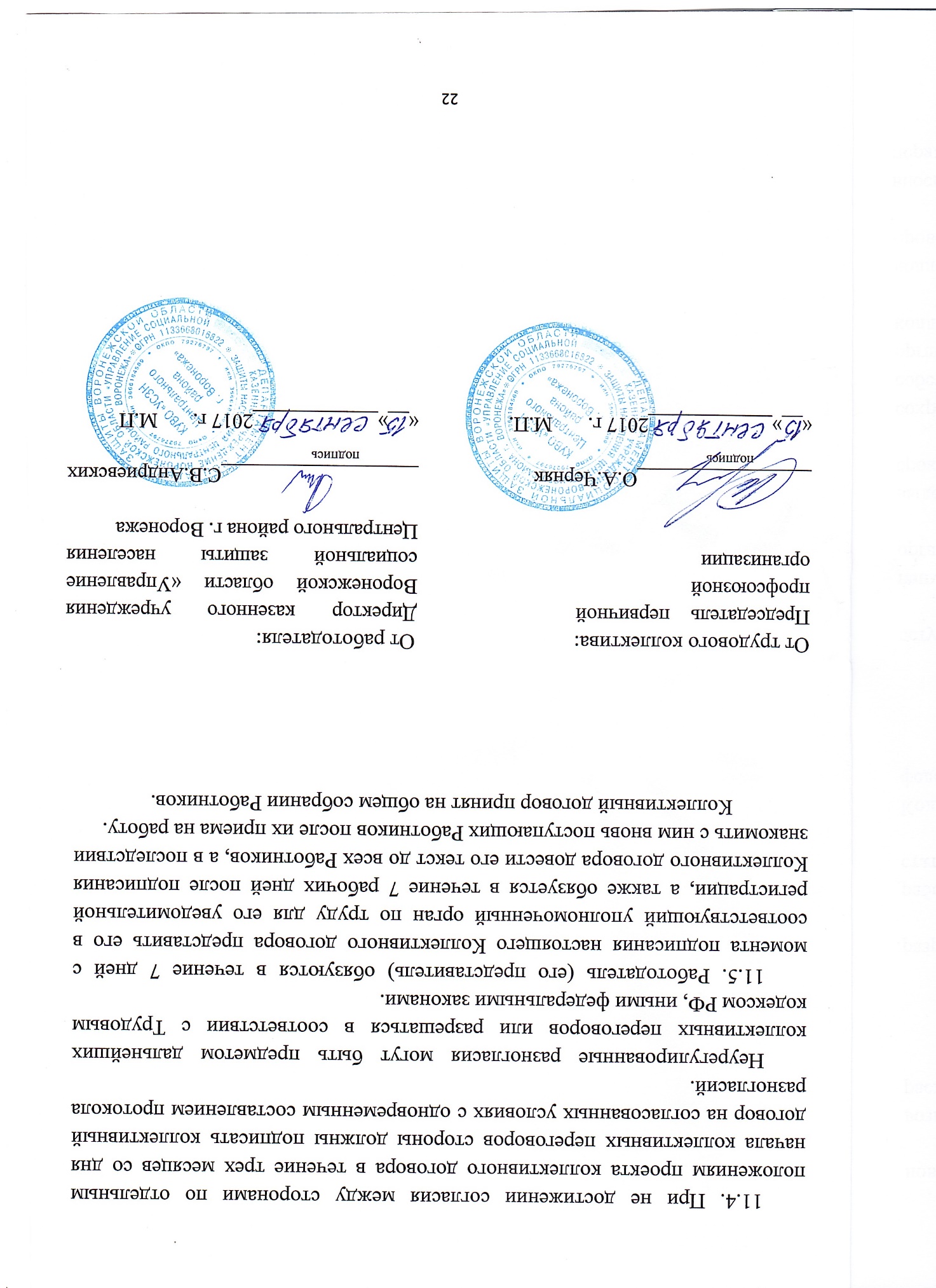 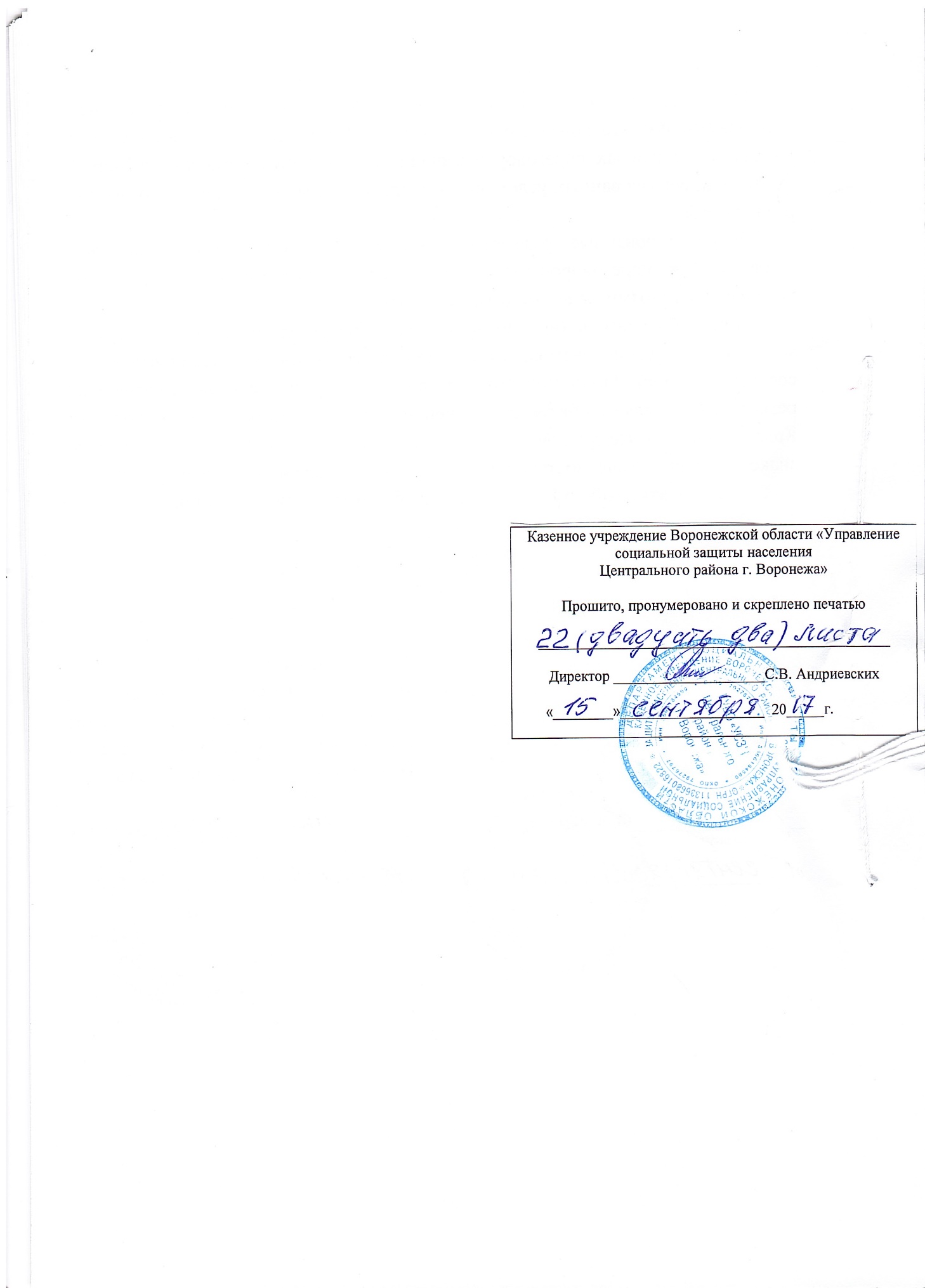 Председатель первичной                                                                        профсоюзной организации_________________О.А.Черняк                 подпись «__»____________2017 г.       М.П.Директор казенного учреждения Воронежской области «Управление социальной защиты населения Центрального района г. Воронежа___________________С.В.Андриевских                 подпись «__»____________2017 г.       М.П